EV 08.01.21 Coastal Futures & WWF-UK and Sky Ocean Rescue &Restoring Estuarine and Coastal Habitats (REACH)Ocean RecoveryAn Online Conference    January 19-21, 2021Sessions Covering:Coasts: Governance & Environment - Coastal Adaptation & the Climate EmergencyYouth Voices for the OceanOcean Restoration & Recovery at ScaleFinding Funds - Valuing Our Marine EnvironmentBlue Carbon - Climate Mitigation – Offshore WindOcean Recovery & Marine Management: Marine Strategy, LNR, Net gainRestoration & Recovery – Practice & DeliveryReducing the impact of our activities: Reducing Plastic Pollution & Noise AbatementRestoration & Recovery – Nature Based Solutions, Benefits & ChallengesThe Fisheries Act – Where Next?   -    Inshore Fisheries: The Direction of TravelMarine protected Areas – Beyond Paper ParksThere will be Six Keynotes covering:The UK’s vision for the Marine Environment - Rebuilding Marine Life The Challenge of the Climate Emergency – The Ocean – Climate Nexus - COP26 & Net ZeroLocal Partnerships & World views of ocean recoverySponsors: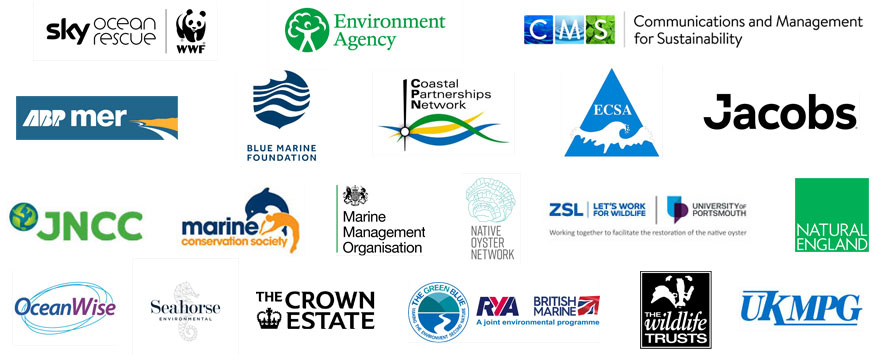 For details of the sponsorship package pleaseContact Bob Earll on 07930 535283  bob.earll@coastms.co.ukInformation on the Coastal Futures conference website Twitter: #CoastalFutures20  Coastal Futures Twitter page https://twitter.com/CF_ConfOcean Recovery   Online Conference – January 19th-21stThe organisers of the Coastal Futures and Restoring Estuarine and Coastal Habitats (REACH) conferences have joined with the WWF-UK and Sky Ocean Rescue to develop a major online conference. There will be 15 sessions & 6 keynotes covering a wide range of major themes that relate to the way we are intending to restore and recover our coastal and marine environment. The aim of this conference is to:Promote the main theme of Ocean RecoveryFocussing on the problems of ocean recovery and restoration and how we respond, exploring what we really want from our coastal and marine environment.Brief the audience on a wide variety of the current issues facing the coastal and marine communityThe conference will provide: Strong perspectives - from key stakeholders and industry leaders, who take a proactive approach to the sustainability agenda in the coastal and marine environmentOverviews - from acknowledged experts in many subjects and leaders of major eventsFuture trends - pointers to future areas of activity which will directly affect your workNetworking via the online platform for the eventTiming – presentations will take place on these days but the exact timings are likely to alter as the programme develops …………………………………………………………………………………………………..…….......Ocean Recovery - Online Conference, 19th – 21st January 2021Booking FormThe Organisers: The Organisers of the Coastal Futures and Restoring Estuarine and Coastal Habitats (REACH) conferences, have joined with the WWF-UK and sky Ocean Rescue to develop a major online conference. The Conference Fees: This is a three-day online conference; each booking is a personal ticket for an individual and cannot be split between staff. Named whole-ticket substitutions are allowable only with notice to CMS up to 3 days prior to the event. Delegates will be able to use the links to view the event online for 3 months after the event.You must ensure you are booking at the correct rate; no partial refund adjustments will be offered after booking, due to the administrative costs involved.Conference fee:			               £90.00 + VAT £18.00 = £108.00	Concession rate*:			£70.00 + VAT £14.00 = £ 84.00Full-time Postgraduate student rate:	£30.00 + VAT £ 6.00 = £ 36.00* Concession rate applies to retired delegates, sponsor delegates, and those that clearly work from limited budgets in the academic, NGO and charity sectors only, in order to make the conference as inclusive as possible.Conditions:Payment by credit card may be made online using Corsizio.  	CMS can invoice you but please return the booking form first CMS accept BACS payments Cheques made payable to ‘CMS’ should  be sent with completed booking form to: CMS, Candle Cottage, Kempley, Glos GL18 2BUConfirmation of registration will be acknowledged on receipt of booking formReceipts will be issued on paymentPayment should be completed BEFORE the event; otherwise access may be refusedRefunds (less £25 administration charge) will only be issued for cancellation more than fifteen working days before the meeting; substitutes are permittedFurther details from bob.earll@coastms.co.uk     Phone 07930 535283       http://coastal-futures.net/………………………………………………………………………………………………….......Ocean Recovery - Online Conference - 19th–21st January 2021   Booking FormName____________________________________Organisation___________________________________          [BLOCK CAPITALS PLEASE. Email & twitter details will go in the online conference page delegate lists]	Address _________________________________________________________________________________Email _________________________________________________   Phone___________________________It is essential for pre and post-conference (outputs) communication to have delegates’ email addressesNetworking & Twitter: Please give us your Twitter username / handle to help us improve networking e,g. @bobearll         ____________________________I    am / am not content for my Email address to be included on the CMS Emailing System  Recipients would receive all Coastal Futures mailings and weekly CMS Marine News mailings; opt out is on every mailing.**Please register _______place/s       Total amount________        Your ref/order no. _________________I wish to pay by   BACS*  /  Cheque*  (*please delete)   	     To pay by credit card please book and pay online Please email your booking form to bob.earll@coastms.co.uk   or post it to:  CMS, Candle Cottage, Kempley, Glos GL18 2BUCheques should be made payable to ‘CMS’             Phone 07930 535283  	         VAT No: 742 4367 34  **Details of the CMS data protection policy are available on our website. http://www.cmscoms.com/   January 19th9.30 - 9.55    Keynote 1     A Vision for UK Seas    Rebecca Pow, Ministerial Presentation, Defra                                         Parliamentary Under Secretary of State for the EnvironmentFormat: Presentation 15 mins  & Q&A      Chair: Craig Bennett, CEO The Wildlife Trusts              10.00 - 11.05    Session 1    Coasts: Governance & Environment    Chair: Amy Pryor, TEP & Coastal                                                                                                                      Partnerships NetworkFormat: 4 x 10 minute presentations & Q&A             Driving coastal policy and recovery – the Year of the coast       Mike Hill, MP                                                                                                     Chair of the Coastal All Party Parliamentary Group  Learning from the Marine Pioneer                                       Aisling Lannin, MMOThe Coastal Based Approach (CoBA) – collaborative partnerships to drive recovery   Natasha Bradshaw,                                                                                                                                                    UWE, Bristol Restoring the ocean to health – priorities and new opportunities     David Tudor, Blue Marine Foundation11.15 - 12.30    Session 2    Youth Voices for the Ocean - What can we learn from the next generationThe crises in climate and nature have energised youth voices globally – Greta Thunberg spars on Twitter with POTUS, millions worldwide are marching for climate justice and a generation of empowered, socially and environmentally aware young people are calling for and taking action for a sustainable, socially just future for the world they stand to inherit. Despite this, youth presence is largely absent from the ocean and climate space and their voice is absent from the discourse – this session offers a platform for their voices to be heard and their concerns and demands to be recognised by decision-makers.Chair:  Sean Clement, Marine Policy Officer, WWF-UKFinlay Pringle - Ullapool Shark Ambassador & Climate ActivistMhairi McCann - Founder and CEO, Youth STEM 2030Eimear StephensonLunch Break13.00 - 14.10    Session 3    Coastal Adaptation & the Climate Emergency    Chair: Bill Parker, Coastal                                                                                                                                       Management ChampionFormat: 3 x 15 minute presentations & Q&A              Coastal Resilience and the National Flood and Coastal Erosion Risk Management Strategy                                                                                                                  Catherine Wright, Environment AgencyThe LGA Coastal Special Interest Groups work on Coastal Adaptation and Transition                                                               Emily Cunningham, Lead Officer, Local Government Association                                                                Coastal Special Interest Group, c/o South Tyneside CouncilManaged Realignment the next 10 years: ambitions and multiple benefits     Colin Scott, ABPmer14.30 - 15.40    Session 4    Coastal Restoration & Recovery at Scale    Chair: Roger Proudfoot,                                                                                                                               Environment AgencyFormat: 3 x 15 minute presentations & Q&A  A systems approach to restoration, the Scheldte estuary as a case study   Patrick Meire,                                                                                                                                      University of Antwerp                                                           Progress with oyster restoration in the Dornoch Firth                  Dr Bill Sanderson, Heriot Watt UniversityDesign & Development of Wallasea Island wild coast                                     Malcolm Ausden, RSPB15.50 - 17.00    Session 5    Finding Funds    Chair: Andrew Sissons, Deputy Director for                                                                              Innovative Funding and Finance, Environment AgencyFormat: 3 x 10 minute presentations & Q&AFunding Collaboration                                 Louisa Hooper, Calouste Gulbenkian FoundationThe Blue Impact Fund & Ocean Recovery Trust      Sean Clement WWF & Alicia Gibson Finance Earth The Scottish Marine Environmental Enhancement Fund (SMEEF) Sarah Brown, SMEEF Project Manager                                                                                                                      NatureScot	17.10 - 17.40    Keynote 2    UN Decade of Ecosystem Restoration    Leticia Carvalho,                                         United Nations, Coordinator Marine and Freshwater Branch, Ecosystems DivisionFormat: Presentation 15 mins & Q&A           Chair: Roger Proudfoot, Environment AgencyJanuary 20th 20219.30 - 9.55    Keynote 3    The ocean climate nexus and nature based solutions - Dan Laffoley,                                              Marine Vice Chair of The World Commission on Protected Areas, IUCN Format: Presentation 15 mins & Q&A   Chair: Chris Tuckett, Marine Conservation Society10.00 - 11.10    Session 6    Nature Based Solutions & Blue Carbon    Chair: Simon Walmsley, WWF-UKFormat – 4 x 10 mins & discussionUK Government: Ocean & Climate                                                    Stephanie Ockenden, Defra Coastal Wetlands and Nationally Determined Contributions     Thomas Hickey, The Pew Charitable TrustsCarbon Storage in Intertidal Environments (C-SIDE)  Professor William Austin, University of St Andrews                                                                                                 & Catriona Jeorrett,  Marine ScotlandThe carbon sink potential of the Welsh marine environment     Siobhan Vye, Natural Resources Wales 11.20 - 12.30    Session 7    Climate Mitigation – Offshore Wind    Chair: Olivia Thomas, The Crown Estate Format: 4 x 10 minute presentations & Q&ADeveloping offshore wind – The Crown Estate perspective      Mandy King, Programme Manager for the                                                                    Offshore Wind Evidence and Change Programme, The Crown Estate A developers perspective                                                         Madeline Hodge Orsted  The eNGO perspective of offshore wind development     Tania Davey, The Wildlife Trusts                                                                                                        & Helen Quale, RSPB                                                                             Is the Right to Fish an insuperable barrier to ocean recovery in offshore wind farms?   Tom Appleby,                                                                         Blue Marine Foundation & University of the West of EnglandLunch break13.00 - 14.10    Session 8    Valuing Our Marine Environment    Chair: Emma McKinley, Cardiff University                                                                                                                  &  Marine Social Sciences NetworkFormat: 4 x 10 mins presentations & Q&ADasgupta Review on the Economics of Biodiversity         Rebecca Nohl, Review TeamWhat is the value of recovered UK Seas?                            Sean Clement, WWFPeople and the ocean: the rise of behavioural insights   Chris Leakey, People Ocean Planet (MASTS) &                                                                                                       Nicola Bridge, Ocean Conservation Trust What impact does marine valuation have?                        Melanie Austen, University of Plymouth14.20 - 15.30    Session 9    Ocean Recovery and Marine Management    Chair: Steve Hull, ABPmerFormat: 4 x 10 minute presentations & Q&AData, thresholds and trends - the Marine Strategy             Colin Moffat, Scottish GovernmentA marine strategy that actions Ocean Recovery                  Sarah Young, WWK-UKNet Gain: Can it be applied sensibly in the coastal & marine environment: outcomes of the SUDG                                                                           conference          Peter Barham, Seabed Users Developers Group An introduction to the Nature Recovery Network: links to the coast and marine                                                                                                             Chris Davis,   Natural England15.40 - 16.50    Session 10    Restoration & Recovery – Practice & Delivery    Chair: David Tudor,                                                                                                                                          Blue Marine FoundationFormat: 3 x 15 minute presentation and Q&AReducing and mitigating erosion and disturbance impacts affecting seabed   (ReMeDIES)                                                               Fiona Crouch, Natural England & Fiona McNie, Natural EnglandExperimental saltmarsh restoration in Essex                                     Rachel Langley, Essex Wildlife TrustBeneficial use of dredged material – progress and challenges    Will Manning, Cefas17.00 - 17.30    Keynote 4     Monty Halls – A Personal Perspective                            Format: Presentation 15 mins & Q&A               Chair: Sarah Young, WWF-UKJanuary 21st9.30 – 10.40 Session 11    Reducing the impact of our activities: plastics & noise – what can we do to                                                     make a difference?    Chair: Colin Moffat, Chief Scientific Advisor,                                                                                             Scottish Government Format: 4 x 10 minute presentations & Q&ABuilding networks to stop plastic pollution at source    Jessica Hickie, Environment AgencyPreventing Plastic Pollution – raising the ambition        Anne Schroeer, OceanaMarine mammals and noise mitigation                            Sarah Canning & Sonia Mendes, JNCCNoise Abatement in the marine environment                Nathan Merchant, Cefas & Steve Robinson NPL10.45 - 11.10    Keynote 5  ‘Ocean Recovery: The Need for a Compressive and Strategic Recovery’                                                                                                    Tony Juniper, Chair Natural England Format: Presentation 15 mins & Q&A               Chair: Tim Morris, UK Major Ports Group11.20 - 12.30    Session 12    Restoration & Recovery: Nature Based Solutions, Benefits & Challenges                                                                                                                          Chair: Mark Duffy, Natural England  Format: 3 x 15 minute presentations and Q&ARestoring Meadow Marsh & Reef (ReMeMaRe) – the reality of a plan   Ben Green,                                                                                                                                   Environment Agency                                                                                                              “How to” guide oyster restoration: historical perspectives and best practice    Joanne Preston,                                              University of Portsmouth, Celine Gamble, ZSL,  Ruth Thurstan, Exeter University                                                                & Philine zu Ergmgassen, NORA    Community engagement in Nature Based Solutions       Jetske Germing, Pembrokeshire Coastal Forum &                  Sue Burton, Pembrokeshire Marine Special Area of Conservation Relevant Authorities GroupLunch13.00 - 14.10    Session 13    Fisheries: Supporting Ocean Recovery    Chair: Helen McLachlan, WWF Format: 4 x 10 minute presentations & Q&AUK Fisheries Act – opportunities for ocean recovery     Sarah Denman Client Earth UK Fisheries Act – opportunities for ocean recovery     Gareth Cunningham, RSPB Ending wildlife bycatch                                                         Sarah Dolman, Whale and Dolphin ConservationScotland’s Future Fisheries Management                         Jane Macpherson, Marine Scotland  14.20 - 15.30    Session 14   Inshore Fisheries    Chair: Jerry Percy, Director of the New Under Tens                                                                                      Fishermen’s Association (NUTFA)                                                                                                                    Format: 4 x 10 min presentations & Q&A                        IFCA Update                                                                                     Robert Clark, Association of IFCAs Future of Our Inshore Fisheries - the journey continues       Kirsten Milliken, SEAFISHOffshore Aquaculture: The developing landscape and multiple benefits         Tim Huntington                                                                                                            Poseidon Aquatic Resource ManagementThe importance of recreational angling in the inshore marine environment    David Mitchell,                                                                                                                                             The Angling Trust 15.40 - 16.50    Session 15    Marine Protected Areas – Beyond Paper Parks                                                                                                            Chair: Joan Edwards, The Wildlife Trusts Format: 4 x 10 min presentations & Q&AThe Road to 30x30: the Need for Real Ocean Protection - Greenpeace's Campaign on Offshore MPAs                                                                                               Chris Thorne, Greenpeace UK.Dogger Bank: the need for effective management   Jean-Luc Solandt, Marine Conservation SocietyMPAs: What next for Scotland?                          Howard Wood, Community of Arran Seabed Trust (COAST) Highly Protected Marine Areas update             Jen Ashworth, Defra17.00 - 17.30    Keynote 6    Rebuilding Marine Life    Callum Roberts, Exeter University Format: Presentation 15 mins & Q&A               Chair: Dan Laffoley, Marine Vice Chair of The World                                                                                   Commission on Protected Areas, IUCN